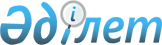 О внесении изменений в решение акима района Самар от 19 сентября 2022 года №2 "Об образовании избирательных участков района Самар"Решение акима района Самар Восточно-Казахстанской области от 6 декабря 2023 года № 3. Зарегистрировано Департаментом юстиции Восточно-Казахстанской области 7 декабря 2023 года № 8929-16
      Аким района Самар РЕШИЛ:
      1. Внести в решение акима района Самар от 19 сентября 2022 года №2 "Об образовании избирательных участков района Самар" (зарегистрировано в Реестре государственной регистрации нормативных правовых актов за № 31483) следующее изменение:
      в приложении к указанному решению:
      избирательный участок № 822 изложить в следующей редакции:
      "Избирательный участок № 822
      Центр избирательного участка: село Самарское, улица Самарға – 100 жыл, дом № 142, здание коммунального государственного учреждения "Детская школа искусств" отдела образования по району Самар управления образования Восточно-Казахстанской области.
      Границы: улица Аубакирова - дома № 2, 5, 8, 9, 10, 12, 13, 14, 15, 16, 17, 18, 19, 20, 21, 23, 24, 25, 25А, 26, 30, 31, 32, 33, 34, 35, 36, 37, 38, 39, 41, 42, 43, 44, 45, 46, 47, 48, 49, 51, 52, 53, 55, 56, 57, 58, 59, 60, 61, 62, 63, 64, 65, 66, 67, 69, 70, 71, 72, 73, 74, 75, 76, 77, 78, 79, 80, 81, 84, 85, 88, 95, 97, 99, 101, 103, 107;
      улица Аубакирова проезд 1 дома № 2, 3, 4, 5, проезд 2 дома № 2, 3, 5, 7, 8, 10, 11, проезд 3 дома № 2, 3, 4, проезд 4 дома № 2, 3, 4, 5, 6, 8, 9, 11, 12, 15, 17;
      переулок Асламова - дома № 1, 2, 3, 5, 7, 8, 9, 10, 12;
      улица Болганбаева – дома № 1, 3, 5/1, 6, 7/1, 8, 11, 12, 15, 16, 17, 19/2, 21, 22, 24, 25, 28, 30, 34, 35, 36, 37, 38, 39, 41, 42, 43, 45, 46, 47, 50, 52, 54, 58, 59, 62, 63, 64, 65, 66, 67, 68, 69, 70, 71, 72, 73, 75, 78, 79, 81, 83, 85, 86, 87, 90, 91, 93, 94, 95, 96, 97, 98, 99, 100, 101, 102, 103, 104, 105, 106, 108, 109, 110, 111, 112, 115, 117, 118, 120, 122, 123, 124, 126, 128, 130, 134, 137, 138, 139, 141, 142, 143, 144, 145, 146, 147, 153, 155, 156, 163, 164, 166, 167, 168, 170, 172/2, 174/1, 176, 178;
      участок Добролюбовка дома № 1, 2;
      переулок Жастар - дома № 1, 2, 3, 4, 5, 6, 7, 12, 14, 16;
      улица Ключевая дома № 2, 3, 4, 8, 9, 11, 12, 16, 18, 19;
      улица Қалисатар Жотабаев –дома № 1, 1А, 3, 5, 6, 7, 8, 9, 10, 12;
      улица Подгорная проезд 1 - дома № 1, 2, 3, 7, 8;
      улица Подгорная проезд 3 - дома № 2, 3, 4, 8, 10, 12, 14, 16.".
      2. Государственному учреждению "Аппарат акима района Самар" Восточно-Казахстанской области в установленном законодательством Республики Казахстан порядке обеспечить:
      1) государственную регистрацию настоящего решения в территориальном органе юстиции;
      2) размещение настоящего решения на интернет-ресурсе акимата района Самар Восточно-Казахстанской области после его официального опубликования.
      3. Контроль за исполнением настоящего решения возложить на руководителя аппарата акима района Самар Восточно-Казахстанской области.
      4. Настоящее решение вводится в действие по истечении десяти календарных дней после дня его первого официального опубликования.
					© 2012. РГП на ПХВ «Институт законодательства и правовой информации Республики Казахстан» Министерства юстиции Республики Казахстан
				
      Аким района Самар

Н. Махамбетов

      СОГЛАСОВАНО: Территориальная избирательная комиссия района Самар
